Бойороҡ                                                           распоряжение    «07» ноябрь    2017 й.                  № 23             «07»  ноября  2017 г.Об оплате проведения технического осмотра  и                                               регистрации  транспортного средства       1. Произвести  оплату  за  проведение     технического осмотра:                  а) колесного трактора  Беларус  82.1   марки  ПУМ -4853 в сумме 400, 00 (четыреста) рублей 00 коп;б)  прицеп тракторный самосвальный  марки 2ПТСЕ-4,5 в сумме 400,00 (четыреста) рублей 00 коп.     2. Произвести  оплату госпошлины  за  регистрацию  колесного трактора  Беларус 82.1 марки  ПУМ-4853 в сумме 4700 ,00 (четыреста семьсот) рублей 00 коп.     Реквизиты для оплаты:УФК по РБ (гостехнадзор) ИНН 0274151386КПП 027401001р/счет 40101810100000010001 отделение –НБ Республика Башкортостан г.УфаБИК 048073001КБК 815108071420110001103. Контроль  за  исполнением  данного распоряжения оставляю за собой.                Глава сельского поселения                            В.Г.Юсупов.БАШКОРТОСТАН РЕСПУБЛИКАhЫБЕЛОРЕТ РАЙОНЫмуниципаль районЫНЫң АСЫ АУЫЛ СОВЕТЫ АУЫЛ БИЛәМәһЕХАКИМәТЕ4535262 БР, Белорет районы, Асы ауылы,  Мөбәрәков  урамы, 25/1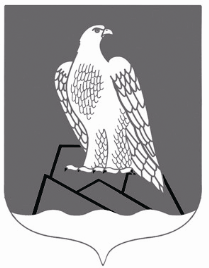 АДМИНИСТРАЦИЯ СЕЛЬСКОГО ПОСЕЛЕНИЯ АССИНСКИЙ СЕЛЬСОВЕТМУНИПАЛЬНОГО РАЙОНА БЕЛОРЕЦКИЙ РАЙОН РЕСПУБЛИКИ БАШКОРТОСТАН453562, РБ, Белорецкий район, с.Ассы, ул.Мубарякова, 25/1